МЕТОДИЧЕСКИЕ РЕКОМЕНДАЦИИо внедрении персонифицированного финансирования дополнительного образования детей в Ставропольском краеОбщие положенияНастоящие Методические рекомендации о внедрении персонифицированного финансирования дополнительного образования детей в Ставропольском крае(далее – Методические рекомендации) определяют порядок и условия функционирования системы персонифицированного финансирования дополнительного образования детей на территории Ставропольского края(далее – система персонифицированного финансирования).Для целей настоящих Методических рекомендацийиспользуются следующие понятия:образовательная услуга – услуга по реализации дополнительной общеразвивающейпрограммы, оказываемая в рамках системы персонифицированного финансирования;потребитель – физическое лицо в возрасте от 5 до 18 лет, проживающее на территории Ставропольского краяна законных основаниях и имеющее право на получение образовательных услуг;сертификат дополнительного образования – реестровая запись о включении потребителя в систему персонифицированного финансирования, подтверждающая его право на получение дополнительного образования за счет средств бюджета муниципальных образований Ставропольского края в порядке и на условиях, определяемых правовым актом органов местного самоуправления муниципальногообразованияСтавропольского краяи право исполнителя образовательных услуг получить из бюджета муниципального образования Ставропольского края средства на финансовое обеспечение оказания образовательной услуги, имеющей три статуса.норматив обеспечения сертификата дополнительного образования (номинал сертификата) – объем финансового обеспечения оказания образовательных услуг, определяемый и устанавливаемый органами местного самоуправления муниципальных образований Ставропольского края для одного ребенка на период действия программы персонифицированного финансирования в рамках одного финансового года;программа персонифицированного финансирования – нормативный правовой акт органа местного самоуправления муниципального образования Ставропольского края, устанавливающий на определенный период (далее – период реализации программы персонифицированного финансирования) номиналы сертификатов, число действующих сертификатов дополнительного образования, в том числе в разрезе отдельных категорий детей, перечень направленностей дополнительного образования, оплачиваемых за счет средств сертификата дополнительного образования, объем финансового обеспечения сертификатов, а также ограничения по использованию сертификата дополнительного образования при выборе дополнительных общеобразовательных программ определенных направленностей;уполномоченный орган – орган местного самоуправления муниципального образования Ставропольского края, являющийся исполнителем программы персонифицированного финансирования;уполномоченная организация – участник системы персонифицированного финансирования, определяемый уполномоченным органом в установленном порядке,уполномоченный на организацию финансового обеспечения образовательной деятельности в рамках системы персонифицированного финансирования, предусматривающего выдачу органом местного самоуправления муниципального образования Ставропольского края сертификатов дополнительного образования, в том числе на осуществление платежей по договорам об образовании, заключенным между родителями (законными представителями) потребителей и исполнителями образовательных услуг, включенными в реестр исполнителей образовательных услуг;нормативная стоимость образовательной программы– объем затрат, выраженный в рублях, установленный органами местного самоуправления муниципальных образований Ставропольского краяв качестве нормативного показателя для оказания услуги по реализации дополнительной общеобразовательной программы, определяемый с учетом характеристик дополнительной общеобразовательной программы;исполнитель образовательных услуг – образовательная организация, организация, осуществляющая обучение, в том числе, осуществляющая деятельность в сфере спорта или культуры, индивидуальный предприниматель, реализующие дополнительные образовательные программы, сведения о которых включены в реестр образовательных программ в порядке, установленном настоящими Методическими рекомендациями;реестр потребителей – перечень сведений о потребителях в электронной форме, учитываемый в информационной системе, ведение которого осуществляется оператором персонифицированного финансирования в порядке, установленном настоящими Методическими рекомендациями;реестр сертификатов– реестр сертификатов дополнительного образования в электронной форме, учитываемый в информационной системе, ведение которого осуществляется оператором персонифицированного финансирования;реестр исполнителей образовательных услуг – реестр образовательных организаций, организаций, осуществляющих обучение, индивидуальных предпринимателей, реализующих дополнительные общеразвивающие программы, включенные в систему персонифицированного финансирования, ведение которого осуществляется оператором персонифицированного финансирования;реестр образовательных программ – реестр дополнительных общеобразовательных программ, реализуемыхза счет бюджетных ассигнований путем предоставления субсидии на финансовое обеспечение выполнения муниципального задания на оказание муниципальных услуг, распределенных независимо от выбора детей, их родителей (законных представителей);реестр сертифицированных программ – реестр дополнительных общеразвивающих программ, реализуемых исполнителями образовательных услуг в системе персонифицированного финансирования, с использованием сертификатов дополнительного образования;автоматизированнаяинформационная система «Навигатор дополнительного образования детей Ставропольского края» (далее – информационная система) – программно-коммуникационная среда, создаваемая и используемая с целью автоматизации процедур выбора детьми – участниками системы персонифицированного финансирования и их родителями (законными представителями) исполнителейобразовательных услуг, дополнительных общеобразовательных программ, учета использования сертификатов дополнительного образования, осуществления процедур сертификации дополнительных общеобразовательных программ и иных процедур, предусмотренных настоящими Методическими рекомендациями;оператор персонифицированного финансирования – участник системы персонифицированного финансирования, организация, наделенная Правительством Ставропольского краяправом осуществления организационного, методического, информационного сопровождения системы персонифицированного финансирования, ведение информационной системы, реестров сертификатов дополнительного образования, исполнителей образовательных услуг, образовательных программ, проведения независимой оценки качества в рамках системы персонифицированного финансирования, иных действий в соответствии с настоящими Методическими рекомендациями.Порядок установления гарантий по оплате дополнительного образования детей в системе персонифицированного финансированияФинансовое обеспечение обязательств, возникающих при использовании потребителем сертификатов дополнительного образования, осуществляется за счет средств бюджетов муниципальных образований Ставропольского края (далее – местные бюджеты), предусматриваемых в программах персонифицированного финансирования, в рамках полномочий органов местного самоуправления муниципальных образований Ставропольского краяв сфере образованияи/или содействию развитию малого и среднего предпринимательства.При определении номинала сертификата учитываются расходы муниципальных организаций дополнительного образования на оказание образовательных услуг, учтенные в нормативах затрат на оказание муниципальных услуг по реализации дополнительных общеразвивающих программ на текущий финансовый год или плановый период, а также прогнозный объем образовательных услуг, предоставляемый потребителю.Обучающийся с использованием сертификата дополнительного образования имеет право на обучение по индивидуальному учебному плану, ускоренное обучение.Для обучения детей, имеющих особый статус (одаренные дети, дети с ограниченными возможностями здоровья), при расчете номинала сертификата может предусматриваться применение повышенного номинала. Сертификат дополнительного образования может быть использован для обучения как по одной, так и по нескольким образовательным программам, как у одного, так и у несколькихисполнителейобразовательных услуг. Образовательные программы, осваиваемые с использованием сертификата дополнительного образования, могут осваиваться как одновременно, так и последовательно. Размер средств сертификата дополнительного образования, которые могут быть использованы в течение недели, месяца, иного периода времени, максимальным пределом не ограничивается. В случае если занятия в рамках образовательной услуги, осваиваемой обучающимся с использованием сертификата дополнительного образования, не были проведены по вине исполнителя образовательных услуг, либо по обстоятельствам, не зависящим от воли сторон, средства сертификата дополнительного образования не считаются использованными обучающимся, а исполнитель образовательных услуг обязан отразить этот факт в сведениях, подаваемых с целью подтверждения реального объема реализации образовательных услуг в рамках системы персонифицированного финансирования. Порядок формирования и ведения реестра потребителейВ целях осуществления учета потребителей в рамках системы персонифицированного финансирования оператором персонифицированного финансирования в информационной системе осуществляется ведение реестра потребителей, содержащего следующие сведения:фамилия, имя, отчество (последнее – при наличии) потребителя;дата рождения потребителя;место (адрес) проживания потребителя;данные страхового номера индивидуального лицевого счета (СНИЛС) потребителя;сведения о наличии заключения психолого-медико-педагогической комиссии;фамилия, имя, отчество (последнее – при наличии) родителя (законного представителя) потребителя;контактная информация родителя (законного представителя) потребителя (адрес электронной почты, телефон);данные страхового номера индивидуального лицевого счета (СНИЛС) родителя (законного представителя) потребителя;идентификационный номер дополнительной общеобразовательной программы, включенной в реестр образовательных программ, по которой обучается или обучался потребитель;идентификатор (номер) сертификата дополнительного образования, определяемый оператором персонифицированного финансирования в виде номера записи о сертификате дополнительного образования в информационной системе (при наличии такого сертификата).Сведения, указанные в подпунктах «1»- «7» пункта 9 настоящих Методических рекомендаций, указываются оператором персонифицированного финансирования на основании заявления потребителя, поданного в соответствии с пунктами 11 - 13настоящих Методических рекомендаций.Основанием для включения сведений о потребителе в рамках системы персонифицированного финансирования в реестр потребителей является заявление родителя (законного представителя) потребителя о зачислении на обучение по дополнительной общеобразовательной программе, включенной в реестр образовательных программ в соответствии с разделом 
настоящих Методических рекомендаций, содержащее следующие сведения:фамилия, имя, отчество (при наличии) потребителя; дата рождения потребителя;фамилия, имя, отчество (последнее – при наличии) родителя (законного представителя) потребителя (в случае подачи заявления родителем (законным представителем);контактная информация родителя (законного представителя) потребителя (адрес электронной почты, телефон);данные страхового номера индивидуального лицевого счета (СНИЛС) потребителя;данные страхового номера индивидуального лицевого счета (СНИЛС) родителя (законного представителя) потребителя;наименование дополнительной общеобразовательной программы, включенной в реестр образовательных программ.К заявлению о зачислении на обучение по дополнительной общеобразовательной программе, подаваемому впервые, прилагается согласие на обработку персональных данных потребителя, родителя (законного представителя) потребителя всеми операторами персональных данных, необходимое для получения потребителем образовательной услуги.Заявление может быть подано родителем (законным представителем) потребителя (далее – заявитель), в адрес оператора системы персонифицированного финансирования в бумажном виде либо в электронном виде посредством информационной системы.Заявитель одновременно с заявлением о зачислении на обучение по дополнительной общеобразовательной программе, подаваемым впервые, предъявляет исполнителю образовательных услуг следующие документы или, в случае отсутствия оригиналов документов, их нотариально заверенные копии:1) свидетельство о рождении ребенка или паспорт гражданина Российской Федерации, удостоверяющий личность ребенка, или временное удостоверение личности гражданина Российской Федерации, выдаваемое на период оформления паспорта ребенка;2) документ, удостоверяющий личность родителя (законного представителя) ребенка;3) свидетельство о регистрации ребенка по месту жительства или по месту пребывания, или документ, содержащий сведения о регистрации ребенка по месту жительства или по месту пребывания;4) страховое свидетельство обязательного пенсионного страхования.В случае подачи заявления о зачислении на обучение по дополнительной общеобразовательной программе посредством информационной системы, перечисленные документы предоставляются заявителем при личном обращении к оператору системы персонифицированного финансирования в срок не позднее семи рабочих дней со дня подачи заявления, за исключением случаев идентификации заявителя посредством применения Единой системы идентификации и аутентификации. В случае, если заявитель при обращении к оператору персонифицированного финансирования отказывается от обработки его персональных данных посредством информационной системы, реестровая запись о потребителе обезличивается, данные о нем хранятся по месту подачи заявления, копии документов, указанных в пункте 14настоящих Методических рекомендаций, направляются оператору персонифицированного финансирования для хранения и учета.Оператор персонифицированного финансирования в течение 
3 рабочих дней с момента получения заявления о зачислении на обучение по дополнительной общеобразовательной программе (об изменении сведений о потребителе в реестре потребителей) и документов, перечисленных в пункте 14настоящих Методических рекомендаций, включает сведения о потребителе в реестр потребителей (изменяет либо оставляет без изменений сведения о потребителе в реестре потребителей) либо направляет уведомление об отказе во включении сведений о потребителе в реестре потребителей посредством информационной системы с указанием причин отказа.В случае принятия решения о включении сведений о потребителе в реестр потребителей (изменения сведений о потребителе в реестре потребителей) оператор персонифицированного финансирования в течение 2 рабочих дней вносит соответствующую запись в реестр потребителей (изменения в соответствующую запись в реестре потребителей). Отказ во включении сведений о потребителе в реестр потребителей (оставление без изменений сведений о потребителе в реестре потребителей) производится в следующих случаях:ранее осуществленного включения сведений о потребителе в систему персонифицированного финансирования;предоставлениязаявителем неполных (недостоверных) сведений, указанных в заявлении о зачислении на обучение по дополнительной общеобразовательной программе, включенной в реестр образовательных программ(об изменении сведений о потребителе в реестре потребителей);нахождения места проживания потребителя за пределамиСтавропольского края;отсутствие согласия потребителя на обработку персональных данных по формам, установленным оператором персонифицированного финансирования.Сведения, указанные в подпунктах «1», «3», «5», «7»пункта 
9 настоящих Методических рекомендаций, могут быть изменены посредством обращения родителя (законного представителя) потребителя в адрес оператора персонифицированного финансирования с заявлением об изменении сведений о потребителе, содержащим:перечень сведений, подлежащих изменению;причину изменения сведений.Заявление может быть подано потребителем, родителем (законным представителем) потребителя, в адрес оператора системы персонифицированного финансирования в бумажном виделибо в электронном виде посредством информационной системы.Исключение сведений о потребителе из реестра потребителей осуществляется в следующих случаях:заявление родителя (законного представителя) потребителя об отказе от включения сведений о нем в реестр потребителей, поданное в бумажном видеоператору персонифицированного финансирования либо в электронном виде посредством информационной системы;изменение места (адреса) проживания потребителя на адрес, находящийся за пределами территории Ставропольского края.Оператор персонифицированного финансирования направляет потребителю,родителю (законному представителю) потребителяуведомление об исключении сведений о потребителе из реестра потребителей в соответствии с пунктом 20настоящих Методических рекомендаций, посредством информационной системы в порядке, устанавливаемом оператором персонифицированного финансирования.Формы и порядок работы с заявлениями, уведомлением, согласием, указанными в пунктах 11, 12, 19 и 20настоящих Методических рекомендаций, устанавливаются оператором персонифицированного финансирования.Порядок формирования и ведения реестра сертификатовВ целях координации внедрения системы персонифицированного финансирования дополнительного образования детей, учета выдачи сертификатов оператором персонифицированного финансирования в информационной системе осуществляется ведение реестра сертификатов, содержащего следующие сведения:идентификационный реестровый номер сертификата дополнительного образования;дата выдачи сертификата дополнительного образования;номинал сертификата дополнительного образования, установленный на соответствующий период реализации программы персонифицированного финансирования, указываемый оператором персонифицированного финансирования на основании заявления родителя (законного представителя) ребенка – участника системы персонифицированного финансирования, поданного в соответствии с пунктом 28 настоящих Методических рекомендаций;дата окончания срока действия номинала сертификата дополнительного образования, указываемая оператором персонифицированного финансирования на основании данных программы персонифицированного финансирования;данные об использовании сертификата дополнительного образования(с указанием образовательной услуги, исполнителя образовательных услуг, реквизитов договора об образовании, на основании которого осуществляется обучение с использованием сертификата дополнительного образования, а также периода обучения).номер реестровой записи о получателе сертификата дополнительного образования в реестре потребителей.Основанием для включения сведений о сертификате дополнительного образования в реестр сертификатов является заявление потребителя, родителя (законного представителя) потребителя о зачислении на обучение по дополнительной общеобразовательной программе, включенной в реестр образовательных программ в соответствии с разделомнастоящих Методических рекомендаций, содержащее следующие сведения:идентификатор в реестре потребителей;наименование дополнительной общеобразовательной программы, включенной в реестр сертифицированных программ.К заявлению о зачислении на обучение по дополнительной общеобразовательной программе, подаваемому впервые, прилагается согласие на обработку персональных данных потребителя, родителя (законного представителя) потребителя всеми операторами персональных данных, необходимое для получения обучающимся образовательной услуги.Заявление может быть подано заявителем в адрес оператора системы персонифицированного финансирования в бумажном виде либо в электронном виде посредством информационной системы. В случае, если сведения об обучающемся, не включены в реестр потребителей, оператор персонифицированного финансирования осуществляет включение таких сведений в реестр потребителей в порядке, установленном пунктами 14–18настоящих Методических рекомендаций.При подаче заявления о зачислении на обучение по дополнительной общеобразовательной программе, включенной в реестр сертифицированных программ, уполномоченная организация производит начисление на сертификат дополнительного образования суммы средств, необходимых для оплаты обучения по выбранной дополнительной общеобразовательной программе, рассчитанной согласно пункту 86 настоящих Методических рекомендаций (далее – средства сертификата), при соблюдении следующих условий:сумма средств, начисленных на сертификаты дополнительного образования потребителюна период реализации программы персонифицированного финансирования не превышает предельный объем финансового обеспечения сертификатов дополнительного образования, установленный программой персонифицированного финансирования на соответствующий календарный год;сумма средств, начисленных на сертификат дополнительного образования потребителя по всем образовательным услугам, включая сумму средств, необходимых для оплаты обучения по выбранной дополнительной общеобразовательной программе, рассчитанной согласно пункту 86настоящих Методических рекомендаций в соответствии с заявлением на обучение, не превышает номинал сертификата дополнительного образования потребителя, установленный программой персонифицированного финансирования на соответствующий календарный год.Оператор персонифицированного финансирования в случае начисления средств сертификата в течение 2 рабочих дней вносит сведения об указанных изменениях в реестр сертификатов.Аннулирование средств сертификата, начисленных в соответствии с пунктом28настоящих Методических рекомендаций, осуществляется в случае, если в течение двух недель с момента подачи заявления о зачислении на обучение по дополнительной общеобразовательной программе родителем (законным представителем) потребителя не заключен договор об образовании с исполнителем образовательных услуг в порядке, установленном разделом  настоящих Методических рекомендаций.В случае установления вступительных (приемных) испытаний при приеме на обучение по дополнительной общеобразовательной программе, указанный в абзаце 1 настоящего пункта, срок продлевается на период проведения вступительных (приемных) испытаний.В случае аннулирования средств сертификата потребитель, родитель (законный представитель) потребителя имеет право повторно подать заявление о зачислении на обучение по дополнительной общеобразовательной программе. Оператор персонифицированного финансирования производит начисление номинала на сертификат дополнительного образования (производит восстановление ранее аннулированного доступного остатка номинала сертификата дополнительного образования) в порядке, установленном пунктами и 29 настоящих Методических рекомендаций.Оператор персонифицированного финансирования направляет потребителю, родителю (законному представителю) потребителя уведомление об аннулировании средств сертификата в соответствии с пунктом 
 настоящих Методических рекомендаций, посредством информационной системы в порядке, устанавливаемым оператором персонифицированного финансирования.Информация о сертификате дополнительного образования, выданнымпотребителю, предоставляется родителям (законным представителям) потребителя посредством информационной системы.Для каждого сертификата дополнительного образования оператором персонифицированного финансирования в информационной системе создается запись об использовании сертификата дополнительного образования, в которой отражается доступный остаток номинала сертификата дополнительного образования в соответствующем году, а также данные об использовании сертификата дополнительного образования(с указанием образовательной услуги, исполнителей образовательных услуг, реквизитов договоров об образовании, на основании которых осуществляется обучение с использованием сертификата дополнительного образования, а также периода обучения).  Исключение сведений о сертификате дополнительного образования из реестра сертификатов осуществляется в случае подачи заявления потребителя, родителя (законного представителя) потребителя об отказе от использования сертификата дополнительного образования в бумажном видеоператору персонифицированного финансирования либо в электронном виде посредством информационной системы.Формы и порядок работы с заявлением, уведомлением, согласием, указанными в пунктах 24, 25 и32настоящих Методических рекомендаций, устанавливаются оператором персонифицированного финансирования.Функции оператора персонифицированного финансирования в части включения сведений о потребителях в реестр потребителей, ведения реестра сертификатов, принятия решений о начислении номинала на сертификат дополнительного образования, могут быть переданы уполномоченным или иным организациям по решению оператора персонифицированного финансирования.Порядок формирования и ведения реестра исполнителей образовательных услугВ целях учета исполнителейобразовательных услуг оператором персонифицированного финансирования в информационной системе осуществляется ведение реестраисполнителейобразовательных услуг, включенных в систему персонифицированного финансирования, содержащего следующие сведения:идентификатор (номер) исполнителя образовательных услуг, определяемый оператором персонифицированного финансирования в виде порядкового номера записи обисполнителе образовательных услуг в информационной системе;дата включения исполнителя образовательных услуг, которая соответствует дате принятия оператором персонифицированного финансирования решения о включении сведений о исполнителе образовательных услуг в реестр исполнителей образовательных услуг;определяемый оператором персонифицированного финансирования на основании решения о включении (о восстановлении, об исключении) исполнителя образовательных услуг в (из) реестр(-а) исполнителей образовательных услуг статус реестровой записи, который может принимать одно из следующих значений:актуальная первичная, указывается в отношении впервые сформированных реестровых записей;неактуальная архивная, указывается в отношении реестровых записей, помещенных в архив;основание для исключения исполнителя образовательных услуг из реестра и дата исключения исполнителя образовательных услуг из реестра (если сведения о исполнителе образовательных услуг были исключены из реестра в порядке, предусмотренном пунктами 50–52 настоящих Методических рекомендаций);полное наименование юридического лица в соответствии со сведениями Единого государственного реестра юридических лиц (далее - ЕГРЮЛ) (для юридических лиц), фамилия, имя, отчество (при наличии) индивидуального предпринимателя, осуществляющего образовательную деятельность, в соответствии со сведениями Единого государственного реестра индивидуальных предпринимателей (далее – ЕГРИП) (для индивидуальных предпринимателей);основной государственный регистрационный номер юридического лица в соответствии со сведениями ЕГРЮЛ (для юридических лиц), основной государственный регистрационный номер индивидуального предпринимателя в соответствии со сведениями ЕГРИП (для индивидуальных предпринимателей);идентификационный номер налогоплательщика;наименование и код организационно-правовой формы юридического лица по Общероссийскому классификатору организационно-правовых форм в соответствии со сведениями ЕГРЮЛ (для юридических лиц);адрес (место нахождения) юридического лица в соответствии со сведениями ЕГРЮЛ (для юридических лиц);контактный номер телефона руководителя исполнителя образовательных услуг (индивидуального предпринимателя)адрес электронной почты (при наличии); номер и дата выдачи лицензии, дающей право в соответствии с законодательством Российской Федерации на осуществление образовательной деятельности по реализации дополнительных общеобразовательных программ (за исключением индивидуальных предпринимателей, осуществляющих образовательную деятельность непосредственно);число образовательных услуг, оказанных исполнителем образовательных услуг в текущем календарном году;число образовательных услуг, оказываемых исполнителем в текущем календарном году;минимальный и предельный объемы образовательных услуг, оказываемых исполнителем в текущем календарном году;сведения о направленности реализации дополнительных общеобразовательных программ, которая определяется уполномоченным органом и стоимость образовательной услуги, по которой устанавливается исполнителем образовательных услуг самостоятельно.Сведения, перечисленные в подпунктах «5» - «12»настоящего пункта, указываются оператором персонифицированного финансирования на основании информации, содержащейся в заявлениях, направляемых исполнителем образовательных услуг в соответствии с пунктами 39 и47настоящих Методических рекомендаций.	Сведения, перечисленные в подпунктах «13»и «14»настоящего пункта, указываются оператором персонифицированного финансирования на основе учета договоров об образовании, заключенных за соответствующий период согласно разделу  настоящих Методических рекомендаций.Основанием для включения сведений обисполнителе образовательных услуг в реестр исполнителей образовательных услуг (для восстановления сведений обисполнителе образовательных услуг в реестре исполнителей образовательных услуг) является заявление исполнителя образовательных услуг оператору персонифицированного финансирования о включении в систему персонифицированного финансирования(о восстановлении в системе персонифицированного финансирования), поданное посредством информационной системы, содержащее следующие сведения:полное наименование юридического лица в соответствии со сведениями Единого государственного реестра юридических лиц (далее - ЕГРЮЛ) (для юридических лиц), фамилия, имя, отчество (при наличии) индивидуального предпринимателя, осуществляющего образовательную деятельность, в соответствии со сведениями Единого государственного реестра индивидуальных предпринимателей (далее – ЕГРИП) (для индивидуальных предпринимателей);основной государственный регистрационный номер юридического лица в соответствии со сведениями ЕГРЮЛ (для юридических лиц), основной государственный регистрационный номер индивидуального предпринимателя в соответствии со сведениями ЕГРИП (для индивидуальных предпринимателей);идентификационный номер налогоплательщика;наименование и код организационно-правовой формы юридического лица по Общероссийскому классификатору организационно-правовых форм в соответствии со сведениями ЕГРЮЛ (для юридических лиц);адрес (место нахождения) юридического лица в соответствии со сведениями ЕГРЮЛ (для юридических лиц);контактный номер телефона руководителя исполнителя образовательных услуг (индивидуального предпринимателя);адрес электронной почты (при наличии); номер и дата выдачи лицензии, дающей право в соответствии с законодательством Российской Федерации на осуществление образовательной деятельности по реализации дополнительных общеобразовательных программ (за исключением индивидуальных предпринимателей, осуществляющих образовательную деятельность непосредственно); контактные данные руководителя исполнителя образовательных услуг (индивидуального предпринимателя); согласие исполнителя образовательных услуг с настоящими Методическими рекомендациями;минимальный и предельный объемы образовательных услуг, оказываемых исполнителем в текущем календарном году;перечень муниципальных образований Ставропольского края, в которых исполнитель образовательных услуг планирует реализацию дополнительных общеобразовательных программ в рамках системы персонифицированного финансирования.В целях проверки сведений, указанных исполнителем образовательных услуг в заявлении о включении в систему персонифицированного финансирования (о восстановлении в системе персонифицированного финансирования), оператор персонифицированного финансирования самостоятельно запрашиваетв порядке электронного межведомственного взаимодействия данные о лицензии, дающей право в соответствии с законодательством Российской Федерации на осуществление образовательной деятельности по реализации дополнительных общеобразовательных программ (за исключением индивидуальных предпринимателей, осуществляющих образовательную деятельность непосредственно).Исполнитель образовательных услуг вправе представить оператору персонифицированного финансирования копию лицензии, дающей право в соответствии с законодательством Российской Федерации на осуществление образовательной деятельности по реализации дополнительных общеобразовательных программ, заверенную печатью (при наличии) и подписью руководителя (уполномоченного представителя) исполнителя образовательных услуг.Оператор персонифицированного финансирования в течение 
5 рабочих дней с момента получения заявления исполнителя образовательных услуг о включении исполнителя образовательных услуг в систему персонифицированного финансирования (о восстановлении исполнителя образовательных услуг в системе персонифицированного финансирования) включает сведения о исполнителе образовательных услуг в реестр исполнителей образовательных услуг (восстанавливает сведения о исполнителе образовательных услуг в реестре исполнителей образовательных услуг) либо направляет уведомление об отказе во включении сведений о исполнителе образовательных услуг в реестр исполнителей образовательных услуг (в восстановлении сведений о исполнителе образовательных услуг в реестре исполнителей образовательных услуг) с указанием причины такого отказа.Оператор персонифицированного финансирования уведомляет исполнителя образовательных услуг посредством информационной системы о включении в реестр исполнителей образовательных услуг (о восстановлении сведений об исполнителе образовательных услуг в реестре исполнителей образовательных услуг) либо об отказе в таком включении (в восстановлении сведений об исполнителе) в течение 2 рабочих дней после принятия оператором персонифицированного финансирования соответствующего решения.Оператор персонифицированного финансирования в течение
2 рабочих дней после принятия решения о включении исполнителяобразовательных услуг в реестр исполнителей образовательных услуг (о восстановлении сведений об исполнителе образовательных услуг в реестре исполнителей образовательных услуг) направляет исполнителю образовательных услуг информацию об уникальном пароле для входа в личный кабинет посредством информационной системы.Исполнитель образовательных услуг после включения сведений о нем в реестр исполнителей образовательных услуг (о восстановлении сведений об исполнителе образовательных услуг в реестре исполнителей образовательных услуг) имеет право направить заявление о заключении договора о возмещении затрат, связанных с оказанием образовательных услуг по реализации дополнительных общеобразовательных программ в рамках системы персонифицированного финансирования (далее – договор об оплате дополнительного образования) любой уполномоченной организации, осуществляющей деятельность в рамках системы персонифицированного финансирования. Уполномоченная организация в течение 10 рабочих дней после получения соответствующего заявления заключает с исполнителем образовательных услуг договор о возмещении затрат.Решение об отказе во включении исполнителяобразовательных услуг в реестр исполнителей образовательных услуг(в восстановлении сведений об исполнителе образовательных услуг в реестре исполнителей образовательных услуг) принимается оператором персонифицированного финансирования в следующих случаях:наличие в реестре исполнителей образовательных услуг сведений об исполнителе образовательных услуг;отсутствие у исполнителя образовательных услуг лицензии, дающей право в соответствии с законодательством Российской Федерации на осуществление образовательной деятельности по реализации дополнительных общеобразовательных программ (за исключением индивидуальных предпринимателей, осуществляющих образовательную деятельность непосредственно);представление недостоверных сведений и копий документов.Отказ во включении исполнителяобразовательных услуг в реестр исполнителей образовательных услуг (в восстановлении сведений об исполнителе образовательных услуг в реестре исполнителей образовательных услуг) не препятствует повторному обращению исполнителя образовательных услуг с соответствующим заявлением после устранения замечаний, послуживших основанием для отказа.В случае изменения сведений об исполнителе образовательных услуг, указанных в подпунктах«5» - «12» пункта 38 настоящих Методических рекомендаций, исполнитель образовательных услуг исполнитель образовательных услугв течение 3 рабочих дней с даты вступления таких изменений в силунаправляет оператору персонифицированного финансирования заявление об изменении сведений об исполнителе образовательных услуг посредством информационной системы.Внесение изменений в сведения об исполнителе образовательных услуг, содержащиеся в реестре исполнителей образовательных услуг, осуществляется оператором персонифицированного финансирования посредством информационной системы в течение 3 рабочих дней со дня получения заявления от исполнителя образовательных услуг об изменении сведений об исполнителе образовательных услуг в порядке, установленном пунктом
47 настоящих Методических рекомендаций.Основаниями для исключения сведений об исполнителе образовательных услуг из реестра исполнителей образовательных услуг являются:прекращение деятельности исполнителя образовательных услуг (ликвидация; банкротство; реорганизация без сохранения юридического лица и пр.);утрата исполнителем образовательных услуг права на осуществление образовательной деятельности по реализации дополнительных общеобразовательных программ;подача исполнителем образовательных услуг заявления об исключении из реестра исполнителей образовательных услуг в соответствии с пунктом50настоящих Методических рекомендаций.Исполнитель образовательных услуг вправе направить в адрес оператора персонифицированного финансирования заявлениеоб исключении из реестра исполнителей образовательных услуг посредством информационной системы.Оператор персонифицированного финансирования в течение 
3 рабочих дней со дня получения заявления, указанного в пункте 50настоящих Методических рекомендаций, рассматривает его и принимает решение об исключении исполнителя образовательных услуг из реестра исполнителей образовательных услуг (за исключением случаев, предусмотренных в пункте 52 настоящих Методических рекомендаций).Исполнитель образовательных услуг, сведения о котором включены в реестр исполнителей образовательных услуг, не может быть исключен из системы персонифицированного финансирования в случае, если на момент подачи оператору персонифицированного финансирования заявленияоб исключении из реестра исполнителей образовательных услуг у него есть заключенные и действующие договоры об образовании, для оплаты образовательных услуг по которым используются сертификаты дополнительного образования с определенным номиналом.По решению оператора персонифицированного финансирования для исполнителя образовательных услуг приостанавливается возможность осуществления зачисления детей для оказания услуг дополнительного образования в рамках системы персонифицированного финансирования на срок не менее одного периода реализации программы персонифицированного финансирования в следующих случаях:нарушение исполнителем образовательных услуг порядка их предоставления в рамках персонифицированного финансирования;неустранение исполнителем образовательных услуг нарушений требований законодательства Российской Федерации к деятельности исполнителя образовательных услуг, выявленных при осуществлении государственного контроля (надзора) в сфере образования в части реализации дополнительных общеобразовательных программ.Формы заявлений, указанных в пунктах39, 44, 47 и 50 настоящих Методических рекомендаций, устанавливаются оператором персонифицированного финансирования.Порядок ведения реестраобразовательных программВ целях учета образовательных услуг оператором персонифицированного финансирования в информационной системе осуществляетсяведение реестраобразовательных программ, содержащего следующие сведения:идентификатор (номер) дополнительной общеобразовательной программы, определяемый оператором персонифицированного финансирования в виде порядкового номера записи об образовательной программе в информационной системе;идентификатор (номер) исполнителя образовательных услуг, реализующего дополнительную общеобразовательную программу, определяемый оператором персонифицированного финансирования;возможность зачисления потребителя для прохожденияобучения по дополнительной общеобразовательной программе, устанавливаемая операторомперсонифицированного финансирования в связи с получением уведомления исполнителя образовательных услуг о завершении (об открытии)набора на указанную дополнительную общеобразовательную программу, направляемого в соответствии с настоящимиМетодическими рекомендациями;наименование дополнительной общеобразовательной программы;направленность дополнительной общеобразовательной программы;место реализации дополнительной общеобразовательной программы с указанием муниципального образования Ставропольского края;цели, задачи и ожидаемые результаты реализации дополнительной общеобразовательной программы, а также каждой ее отдельной части;форма обучения по дополнительной общеобразовательной программе и используемые образовательные технологии;описание дополнительной общеобразовательной программы;возрастная категория обучающихся;категория(категории) состояния здоровья обучающихся (включая указание на наличие ограниченных возможностей здоровья);период реализации дополнительной общеобразовательной программы в месяцах;продолжительность реализации дополнительной общеобразовательной программы в часах;ожидаемая минимальная и максимальная численность обучающихся в одной группе;сведения о квалификации педагогических работников, реализующих дополнительную общеобразовательную программу.	Сведения, указанные в подпунктах «4» - «15»настоящего пункта, вносятся в информационную систему исполнителем образовательных услуг. Оператор персонифицированного финансирования в течение 
5 рабочих дней с момента внесения исполнителем образовательных услуг сведений об образовательной программе в информационную систему принимает решение о включении сведений о дополнительной общеобразовательной программе в реестр образовательных программ либо об отказе во включении сведений о дополнительной общеобразовательной программе в реестр образовательных программ и уведомляет о принятом решении исполнителя образовательных услуг посредством информационной системы. Решение об отказе во включении сведений о дополнительной общеобразовательной программе в реестр образовательных программ принимается оператором персонифицированного финансирования в случае неполноты сведений, внесенных исполнителем образовательных услуг в информационную систему.Порядок ведения реестра сертифицированных программИсполнитель образовательных услуг, сведения о котором включены в реестр исполнителей образовательных услуг, имеет право на финансовоеобеспечение образовательных услуг по реализации дополнительных общеобразовательных программ в случае, если сведения о дополнительных общеобразовательных программах внесены в реестр сертифицированных образовательных программ.В целях учета образовательных услуг, оплата которых производится за счет средств сертификата дополнительного образования, оператором персонифицированного финансирования в информационной системе осуществляется ведение реестра сертифицированных программ,содержащегоследующие сведения:идентификатор (номер) дополнительной общеобразовательной программы, определяемый оператором персонифицированного финансирования в виде порядкового номера записи об образовательной программе в информационной системе;идентификатор (номер) исполнителя образовательных услуг, реализующего дополнительную общеобразовательную программу, определяемый оператором персонифицированного финансирования;возможность зачисления обучающегося для прохождения обучения по дополнительной общеобразовательной программе, устанавливаемая оператором персонифицированного финансирования в связи с получением уведомления исполнителя образовательных услуг о завершении (об открытии) набора на указанную дополнительную общеобразовательную программу, направляемого в соответствии с настоящими Методическими рекомендациями;наименование дополнительной общеобразовательной программы;направленность дополнительной общеобразовательной программы;место реализации дополнительной общеобразовательной программы с указанием муниципального образования Ставропольского края;цели, задачи и ожидаемые результаты реализации дополнительной общеобразовательной программы, а также каждой ее отдельной части;форма обучения по дополнительной общеобразовательной программе и используемые образовательные технологии;описание дополнительной общеобразовательной программы;возрастная категория обучающихся;категория(категории) состояния здоровья обучающихся (включая указание на наличие ограниченных возможностей здоровья);период реализации дополнительной общеобразовательной программы в месяцах;продолжительность реализации дополнительной общеобразовательной программы в часах;ожидаемая минимальная и максимальная численность обучающихся в одной группе;сведения о квалификации педагогических работников, реализующих дополнительную общеобразовательную программу;нормативная стоимость образовательной услуги, которая определяется оператором персонифицированного финансирования;стоимость человеко–часа реализации дополнительной общеобразовательной программы, указываемая исполнителем образовательных услуг по направленности дополнительной общеобразовательной программы;количество договоров об образовании по дополнительной общеобразовательной программе, заключенных и действующих в текущем периоде реализации программы персонифицированного финансирования;численность обучающихся, завершивших обучение по дополнительной общеобразовательной программе;минимальный и предельный объемы оказания образовательной услуги по реализации дополнительной общеобразовательной программы за текущий календарный год в человеко–часах;дата включения дополнительной общеобразовательной программы в реестр сертифицированных программ.сведения о результатах прохождения независимой оценки качества дополнительных общеобразовательных программ.Сведения, указанные в подпунктах«4» - «14» и«20»пункта 
59 настоящих Методических рекомендаций, вносятся в информационную систему оператором персонифицированного финансирования на основании информации, содержащейся в заявлении, направляемом исполнителем образовательных услуг. Сведения, указанные в подпунктах «18» и «19» пункта 59настоящих Методических рекомендаций вносятся оператором персонифицированного финансирования на основе учета договоров об образовании, заключенных за соответствующий период между исполнителями образовательных услуг и потребителями, их родителями (законными представителями) по соответствующим дополнительным общеобразовательным программам, оплата по которым осуществляется (осуществлялась) с использованием сертификатов дополнительного образования.Решение о включении дополнительных общеобразовательных программ в реестр сертифицированных программ принимается оператором персонифицированного финансирования на основании заявления исполнителя образовательных услуг и по результатам проведения независимой оценки качествав форме общественной экспертизы согласно положению, утверждаемому министерством образования Ставропольского края.Для включения сведений о дополнительной общеобразовательной программев реестр сертифицированных программ и прохождении процедуры независимой оценки качестваисполнитель образовательных услугнаправляет оператору персонифицированного финансирования посредством информационной системы заявление,содержащее следующие сведения:1) наименование дополнительной общеобразовательной программы (наименование каждой образовательной услуги, реализуемой в рамках дополнительной общеобразовательной программы, – в случае выделения ее отдельных частей);2) направленность дополнительной общеобразовательной программы;3) место реализации дополнительной общеобразовательной программы с указанием муниципального образования Ставропольского края;4) цели, задачи и ожидаемые результаты реализации дополнительной общеобразовательной программы, а также каждой ее отдельной части;5) форма обучения по дополнительной общеобразовательной программе и используемые образовательные технологии;6) описание дополнительной общеобразовательной программы;7) возрастная категория обучающихся;8) категория(категории) состояния здоровья обучающихся (включая указание на наличие ограниченных возможностей здоровья);9) период реализации дополнительной общеобразовательной программы в месяцах (всей программы и каждой ее отдельной части);10) продолжительность реализации дополнительной общеобразовательной программы в часах (всей программы и каждой ее отдельной части);11) ожидаемая минимальная и максимальная численность обучающихся в одной группе (для каждой отдельной части дополнительной общеобразовательной программы);12) минимальный и предельный объемы оказания образовательной услуги по реализации дополнительной общеобразовательной программы.	К заявлению прилагается соответствующая дополнительная общеобразовательная программа в форме прикрепления документа(-ов) в электронном виде.Для каждой дополнительной общеобразовательной программы подается отдельное заявление о включении сведений о ней в реестр сертифицированных программ и прохождении процедуры независимой оценки качества.Оператор персонифицированного финансирования в течение 
60 рабочих дней с момента получения заявления исполнителя образовательных услуг о включении в реестр сертифицированных программ сведений о дополнительной общеобразовательной программе и прохождении процедуры независимой оценки качества обеспечивает ее проведение и принимает решение о включении указанных сведений в реестр сертифицированных программ при одновременном выполнении следующих условий:представленная дополнительная общеобразовательная программа содержит все необходимые компоненты, предусмотренные законодательством Российской Федерации;достоверность сведений, указанных в заявлении исполнителя образовательных услуг о включении в реестр сертифицированных программ сведений о дополнительной общеобразовательной программе, подтверждается содержанием приложенной к заявлению дополнительной общеобразовательной программы;получение по результатам независимой оценки качества итогового среднего балла по результатам оценок всех экспертов не ниже установленного в положении о независимой оценке качества образовательных программ, утвержденном министерством образования Ставропольского края.Оператор персонифицированного финансирования на основании принятого по результатам проведения общественной экспертизы решения о включении сведений о дополнительной общеобразовательной программе в реестр сертифицированных программ создает запись в реестре сертифицированных образовательных программ, в которую вносятся сведения о дополнительнойобщеобразовательной программе и реализующем ее исполнителе образовательных услуг, а в случае включения данной программы в систему персонифицированного финансирования – также вносятся сведения о нормативнойстоимости образовательной программы.Оператор персонифицированного финансирования направляет исполнителю образовательных услуг уведомление о создании записи в реестре сертифицированныхпрограмм посредством информационной системы и в случае включения данной программы в систему персонифицированного финансирования – также о размере нормативной стоимости образовательной программы с учетом ее направленностине позднее 2 рабочих дней после создания указанной записи.В случае установления факта неисполнения одного или более положенийпункта 65настоящих Методических рекомендаций, оператор персонифицированного финансирования направляет исполнителю образовательных услуг уведомление об отказе во внесении сведений о дополнительной общеобразовательной программе в реестр сертифицированных образовательных программ посредством информационной системы в срок, установленный пунктом 65настоящих Методических рекомендаций.Исполнитель образовательных услуг имеет право подавать заявлениео включении сведений о дополнительной общеобразовательной программе в реестр сертифицированных программипрохождение процедуры независимой оценки качества неограниченное число раз.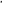 Исполнитель образовательных услуг имеет право изменить сведения о дополнительной общеобразовательной программе, включенной в реестр сертифицированных программ, направив посредством информационной системы оператору персонифицированного финансирования заявление об изменении сведений о дополнительной общеобразовательной программе, содержащее новые, измененные сведения.Исполнитель образовательных услуг имеет право изменить сведения о дополнительной общеобразовательной программе, указанные в подпунктах «5», «11» - «14»пункта 59настоящих Методических рекомендаций, в случае, если на момент изменения указанных сведений отсутствуют действующиедоговоры об образовании по соответствующей дополнительной общеобразовательной программе. Оператор персонифицированного финансирования в течение 
10 рабочих дней с момента получения заявления исполнителя образовательных услуг об изменении сведений о дополнительной общеобразовательной программе проверяет выполнение условий, установленных пунктом 
65 настоящих Методических рекомендаций.	В случае выполнения исполнителем образовательных услуг указанных условий оператор персонифицированного финансирования осуществляет определение нормативной стоимости образовательной программы и вносит необходимые изменения в реестр дополнительных общеобразовательных программ. 	В случае невыполнения одного из условий, установленных пунктом 65 настоящих Методических рекомендаций, оператор персонифицированного финансирования отказывает исполнителю образовательных услуг в изменении сведений о дополнительной общеобразовательной программе. 	Оператор персонифицированного финансирования направляет исполнителю образовательных услуг уведомление посредством информационной системы об изменении либо об отказе в изменении сведений о дополнительной образовательной программе в реестре дополнительных общеобразовательных программ.Исполнитель образовательных услугпо своему решению имеет право прекратить возможность заключения договоров об образовании по реализуемым им дополнительным общеобразовательным программам, направив посредством информационной системы оператору персонифицированного финансирования уведомление о прекращении возможности заключения договоров об образовании, содержащее информацию о дополнительных общеобразовательных программах, включенных в реестр сертифицированных программ, и об их отдельных частях, по которым предполагается прекращение возможности заключения договоров об образовании. Исполнитель образовательных услугимеет право в любой момент открыть возможность заключения договоров об образовании по дополнительным общеобразовательным программам, включенным в реестр сертифицированных программ, и их отдельным частям, направив посредством информационной системы оператору персонифицированного финансирования уведомление об открытии набора на обучение, содержащее информацию о дополнительных общеобразовательных программах и об их отдельных частях, по которым предполагается возобновление возможности заключения договоров об образовании.Оператор персонифицированного финансирования в день получения указанных уведомлений вносит соответствующие изменения в реестр сертифицированных программ.Формы заявлений и уведомлений, указанных в пунктах
67, 68, 70, 72 -74настоящих Методических рекомендаций, устанавливаются оператором персонифицированного финансирования.Порядок установления (прекращения) отношений между исполнителями образовательных услуг и родителями (законными представителями) потребителейПотребители, имеющие сертификаты дополнительного образования, имеют право на получение образовательных услуг при соблюдении следующих условий:сертификат дополнительного образования включен в реестр сертификатов дополнительного образования;исполнитель образовательных услуг включен в реестр исполнителей образовательных услуг;дополнительная общеобразовательная программа включена в реестр сертифицированных программ;для дополнительной общеобразовательной программы исполнителем образовательных услуг открыта возможность заключения договоров об образовании;возможность использования сертификата дополнительного образования для обучения по соответствующей направленности дополнительной общеобразовательной программы предусмотрена программой персонифицированного финансирования;не достигнуты предельные объемы оказания образовательных услуг, предусмотренные подпунктом «15» пункта 38и подпунктом 
«20» пункта 59настоящих Методических рекомендаций;доступный остаток номинала сертификата дополнительного образования в соответствующем периоде реализации программы персонифицированного финансирования больше или равен стоимости образовательной услуги по выбранной дополнительной общеобразовательной программе в соответствии с установленным расписанием. В случае, если доступный остаток номинала сертификата дополнительного образования в соответствующем периоде реализации программы персонифицированного финансирования меньше стоимости образовательной услуги по выбранной дополнительной общеобразовательной программе в соответствии с установленным расписанием необходимо заключение договора оказания платных образовательных услуг в части стоимости образовательной услуги, превышающей установленный объем сертификата дополнительного образования;сумма средств сертификатов, начисленных на сертификаты дополнительного образования обучающимся на период реализации программы персонифицированного финансирования не превышает предельный объем финансового обеспечения сертификатов дополнительного образования, установленный программой персонифицированного финансирования на соответствующий календарный год.В целях оценки выполнения условий, указанных в пункте 
77настоящих Методических рекомендаций, оператор персонифицированного финансирования ведет учет заключаемых в рамках системы персонифицированного финансирования договоров об образовании между исполнителем образовательных услуг и потребителями, а также учет объемов оказания исполнителями образовательных услуг по каждой образовательной программе.При выборе образовательной услуги родитель (законный представитель) потребителянаправляет посредством информационной системы исполнителю образовательных услуг заявление о зачислении на обучение по дополнительной общеобразовательной программе с предложением заключить договор об образовании на получение образовательной услуги.Исполнитель образовательных услуг после получения со стороны родителя (законного представителя) потребителя заявления о зачислении, указанного в пункте 79настоящих Методических рекомендаций, формирует в срок не более 2 рабочих дней оператору персонифицированного финансирования запрос о возможности заключения договора об образовании посредством информационной системы, содержащий:идентификатор (номер) реестровой записи о потребителе в реестре потребителей;идентификатор (номер) сертификата дополнительного образования либо сведения об отсутствии у потребителя сертификата дополнительного образования;идентификатор (номер) дополнительной общеобразовательной программы;дату планируемого начала освоения обучающимся дополнительной общеобразовательной программы.Дата планируемого начала освоения дополнительной общеобразовательной программы потребителем определяется по согласованию между его родителем (законным представителем) и исполнителем образовательных услуг.Оператор персонифицированного финансирования в день получения запроса исполнителя образовательных услуг о возможности заключения договора об образовании проверяет соответствие номера реестровой записи о потребителе в реестре потребителей, номера сертификата дополнительного образования и фамилии, имени, отчества (последнее – при наличии) потребителя, а также соблюдение для сертификата дополнительного образования и дополнительной общеобразовательной программы условий, указанных в пункте 77настоящих Методических рекомендаций. В случае отсутствия у потребителя сертификата дополнительного образования оператор персонифицированного финансирования руководствуется пунктами 
25 - 29 настоящих Методических рекомендаций.В случае выявления несоответствия номера сертификата дополнительного образования и фамилии, имени и отчества (при наличии) потребителя записи в реестре сертификатов дополнительного образования оператор персонифицированного финансирования в день получения запроса исполнителя образовательных услуг о возможности заключения договора об образовании направляет посредством информационной системы исполнителю образовательных услуг уведомление о необходимости уточнения сведений о номере сертификата дополнительного образования.В случае установления факта неисполнения условия, указанного в подпункте«7»пункта 77настоящих Методических рекомендаций, оператор персонифицированного финансирования направляет посредством информационной системы исполнителю образовательных услуг уведомление об отсутствии доступного остатка номинала сертификата дополнительного образования.Привыполнениивсех условий, указанных в пункте 77настоящих Методических рекомендаций, оператор персонифицированного финансирования формирует и направляет посредством информационной системы исполнителю образовательных услуг проект договора об образовании, а также предоставляет исполнителю образовательных услуг сведения об объеме средств сертификата дополнительного образования, направляемых на оплату образовательной услуги, в пределах нормативных затрат на реализацию дополнительной общеобразовательной программы в расчете на человеко-час умноженных на количество человеко-часов реализации дополнительной общеобразовательной программы.Объем оплаты образовательной услуги за счет средств сертификата дополнительного образования определяется в следующих размерах:нормативных затрат на реализацию дополнительной общеобразовательной программы, скорректированных пропорционально сроку, оставшемуся до завершения реализации дополнительной общеобразовательной программы (далее – скорректированные нормативные затраты образовательной услуги), – в случае, если скорректированные нормативные затраты образовательной услуги одновременно не превышают цену образовательной услуги, скорректированную пропорционально сроку, оставшемуся до завершения реализации дополнительной общеобразовательной программы (далее – скорректированная цена образовательной услуги), и доступный остаток номинала сертификата дополнительного образования;скорректированной цены образовательной услуги – в случае, если скорректированная цена образовательной услуги одновременно меньше скорректированных нормативных затрат образовательной услуги и не превышает доступный остаток номинала сертификата дополнительного образования;доступного остатка номинала сертификата дополнительного образования кратного стоимости реализуемых занятий в соответствии с установленным расписанием, рассчитанной как цена одного человеко-часа выбранной образовательной услуги, умноженная на суммарную длительность занятий в академических часах – в случае, если доступный остаток номинала сертификата дополнительного образования одновременно меньше скорректированных нормативных затрат образовательной услуги и скорректированной цены образовательной услуги.Потребительвправе получить образовательную услугу в объеме, превышающем доступный объем средств сертификата, при этом родитель (законный представитель) потребителявозмещает разницу между стоимостью образовательной услуги и доступным объемом средств сертификата за счет собственных средств в соответствии с договором оказания платных образовательных услуг, заключаемого с исполнителем образовательной услуги.Проект договора об образовании формируется оператором персонифицированного финансирования с учетом всех условий, существенных для реализации выбранной потребителем дополнительной общеобразовательной программы.На основании проекта договора об образовании исполнитель образовательных услуг формирует договор об образовании в форме оферты, направляя его посредством информационной системы родителю (законному представителю) потребителя.Договор об образовании содержит следующие условия:оплата образовательных услуг в объеме, определяемом в соответствии с пунктом 86настоящих Методических рекомендаций, производится за счет средств бюджетовмуниципальных образованийСтавропольского края, осуществляющихфинансовое обеспечение сертификата дополнительного образования;исполнитель образовательных услуг при реализации образовательной услуги обязуется обеспечить соблюдение всех условий, определенных подпунктами «4»-«8»пункта 77настоящих Методических рекомендаций;оплата образовательной услуги за соответствующий период за счет средств сертификата дополнительного образования осуществляется на регулярной ежемесячной основе в случае, если на первое число указанного месяца договор об образовании не был расторгнут;образовательная услуга признается оказанной в полном объеме в случае фактической реализации образовательной услуги в установленном объеме в группе обучающихся независимо от числа фактических посещений обучающимся – участником системы персонифицированного финансирования учебных занятий в соответствующем месяце; согласие потребителя, родителя (законного представителя) обучающегося на продление исполнителем образовательных услуг договора об образовании для обучения по выбранной дополнительной общеобразовательной программе в случае, если договор об образовании не расторгнут в соответствии с пунктом 98настоящих Методических рекомендаций по состоянию на 20 день до момента окончания срока действия договора образовании;срок, установленный исполнителем образовательных услуг для акцепта договора об образовании;прохождение вступительных (приемных) испытаний потребителем перед началом обучения по дополнительной образовательной программе, если это предусмотрено указанной программой.Договор об образовании считается заключенным (акцептованным) с момента подписания потребителем, родителем (законным представителем) потребителядоговора об образовании в бумажной форме или в электронной форме посредством информационной системы. Исполнитель образовательных услуг имеет право установить минимальное число предложений со стороны родителей (законных представителей) о заключении договоров об образовании, необходимое для заключения таких договоров (минимальный размер группы). При поступлении со стороны родителей (законных представителей) потребителей меньшего количества предложений о заключении договоров об образовании, чем указанное минимальное число, исполнитель образовательных услуг имеет право отклонить указанные предложения.В случае необходимости проведения вступительных (приемных) испытаний для зачисления на обучение по дополнительной общеобразовательной программе и/или необходимости предоставления родителем (законным представителем) потребителя документов о состоянии здоровья потребителя, исполнитель образовательных услуг направляет посредством информационной системы родителю (законному представителю) потребителяинформацию о дате, месте и времени проведения вступительных (приемных) испытаний и/или необходимости предоставления соответствующих документов с указанием срока прохождения соответствующих вступительных (приемных) испытаний и/или предоставления соответствующих документов.В случае, если потребитель в срок, указанный в соответствии с пунктом 93Порядка, исполнителем образовательных услуг, не прошел успешно вступительные (приемные) испытания и/или родитель (законный представитель) потребителя не предоставил соответствующие документы, то договор об образовании расторгается в одностороннем порядке на основании уведомления исполнителя образовательных услуг, направленного оператору персонифицированного финансирования.Исполнитель образовательных услуг в день акцепта договора об образовании направляет посредством информационной системы оператору персонифицированного финансирования уведомление о заключении договора об образовании, содержащее следующие сведения:реквизиты (дата и номер заключения) договора об образовании;идентификатор (номер) сертификата дополнительного образования;идентификатор (номер) дополнительной общеобразовательной программы;идентификатор (номер) потребителя в реестре потребителей;даты начала и окончания освоения дополнительной общеобразовательной программы.Оператор персонифицированного финансирования ведет реестр договоров об образовании и на основе полученного уведомления о заключении договора об образовании, указанного в пункте 95настоящих Методических рекомендаций, создает запись в указанном реестре, содержащую следующие сведения:идентификатор договора об образовании, который определяется оператором персонифицированного финансирования в виде порядкового номера включения указанного договора в реестр договоров об образовании;реквизиты (дата и номер заключения) договора об образовании; идентификатор (номер) сертификата дополнительного образования;наименование дополнительной общеобразовательной программы;даты начала и окончания освоения дополнительной общеобразовательной программы;наименование исполнителя образовательных услуг;полная стоимость обучения по договору об образовании;объем оплаты образовательной услуги за счет средств сертификата дополнительного образования;указание на то, что зарезервированный объем средств сертификата на оплату образовательной услуги соответствует объему оплаты образовательной услуги за счет средств сертификата дополнительного образования за исключением объема оплаты образовательной услуги, предусмотренного в соответствии с договором об образовании за первый месяц ее оказания, и подлежит ежемесячной корректировке на основании заявок на перечисление средств (заявок на авансирование), направляемых исполнителем образовательных услуг;указание на то, что объем средств сертификата, использованный для оплаты образовательной услуги, предоставляемой по договору об образовании с момента его заключения, соответствует объему оплаты первого месяца оказания образовательной услуги, предусмотренному договором об образовании, и подлежит ежемесячной корректировке на основании заявок на перечисление средств (заявок на авансирование), направляемых исполнителем образовательных услуг. В течение 2 рабочих дней после создания соответствующей записи в реестре договоров об образовании оператор персонифицированного финансирования направляет посредством информационной системы исполнителю образовательных услуг уведомление о присвоенном в реестре договоров об образовании идентификаторе (номере) договора об образовании.Договор об образовании может быть расторгнут в соответствии с законодательством Российской Федерации по инициативе родителя (законного представителя) потребителя, по соглашению сторон не ранее чем с первого числа месяца, следующего за месяцем направления уведомления о его расторжении, указанного в пункте 99настоящих Методических рекомендаций.Родитель (законный представитель) потребителяможет направить уведомление о расторжении договора об образовании посредством информационной системы.В случае расторжения договора об образовании исполнитель образовательных услуг направляет посредством информационной системы оператору персонифицированного финансирования уведомление о расторжении указанного договора, содержащее следующие сведения:идентификатор (номер) договора о дополнительном образовании;реквизиты (дата и номер заключения) договора об образовании;основание для расторжения договора об образовании;дату расторжения договора об образовании.В день расторжения договора об образовании, указанный в соответствующем уведомлении, оператор персонифицированного финансирования делает отметку о расторжении договора в реестре договоров об образовании.По окончании срока действия договора об образовании действие такого договора продлевается до момента окончания периода обучения по дополнительной общеобразовательной программе.В то же время договор действует не более периода реализации программы персонифицированного финансирования, в соответствии с которой определен номинал сертификата дополнительного образования, и не более чем до достижения обучающимся возраста 18 лет, вслучае, если договор об образовании не расторгнут в соответствии с пунктом 98настоящих Методических рекомендаций по состоянию на 20 день до момента окончания срока действия договора об образовании, и отсутствует договор оказания платных образовательных услуг, предусмотренный пунктом 87настоящих Методических рекомендаций в отношении той же образовательной программы, что и продлеваемый договор об образовании.При наличии договора оказания платных образовательных услуг, предусмотренного пунктом 87настоящих Методических рекомендаций, действие договора об образовании, заключенного в отношении той же образовательной программы, что и договор оказания платных образовательных услуг, продлевается до момента окончания периода обучения по дополнительной общеобразовательной программе, но не более чем до окончания периода реализации программы персонифицированного финансирования, в соответствии с которой определен номинал сертификата дополнительного образования, и одновременно не более чем до достижения обучающимся возраста 18 лет, в случае, если договор об образовании не расторгнут в соответствии с пунктом 98настоящих Методических рекомендаций по состоянию на 20 день до момента окончания срока действия договора об образовании. При этом договор оказания платных образовательных услуг, заключенный в соответствии с пунктом 87 настоящих Методических рекомендаций в отношении той же образовательной программы, что и договор об образовании, продлевается на период не менее периода продления договора об образовании.При создании записи в реестре договоров об образовании, внесении изменений в эту запись, оператор персонифицированного финансирования осуществляет внесение соответствующей(-их) записи (изменений) в реестр сертификатов дополнительного образования, в реестр исполнителей образовательных услуг, в реестр сертифицированных образовательных программ.Объем средств, на который подлежит увеличение доступного остатка номинала сертификата дополнительного образования в соответствующем периоде действия программы персонифицированного финансирования, определяется как разница между зарезервированным объемом средств сертификата дополнительного образования на оплату образовательных услуг и объемом средств сертификата дополнительного образования, использованным для оплаты образовательных услуг по договору об образовании с момента его заключения на момент его расторжения.Типовая форма договора об образовании, формы и порядок направления запросов и уведомлений, указанных в пунктах 79, , 99 настоящих Методических рекомендаций, устанавливаются оператором персонифицированного финансирования.Порядок оплаты услуги за счет средств сертификата дополнительного образованияОплата оказания образовательных услуг в объемах, предусмотренных договорами об образовании, осуществляется уполномоченными организациями на основании представленных исполнителями образовательных услуг счетов на оплату образовательных услуг по договорам об образовании, заключенным с родителями (законными представителями) потребителей, финансовое обеспечение сертификатов дополнительного образования которых осуществляется уполномоченной организацией (далее – счет на оплату оказанных образовательных услуг), и заявок на авансирование исполнителей образовательных услуг в рамках указанных договоров.В целях оплаты образовательных услуг оператор персонифицированного финансирования в срок, установленный уполномоченным органом, направляет в уполномоченную организацию выписку из реестра договоров об образовании, содержащую сведения обо всех действующих в текущем месяце договорах об образовании, оплата по которым должна быть осуществлена уполномоченной организацией.Исполнитель образовательных услугежемесячно в срок, установленный уполномоченным органом,формирует и направляет в уполномоченную организацию, с которой у него заключен договор об оплате дополнительного образования, счет на авансирование исполнителя образовательных услуг, содержащий сумму и месяц авансирования, и реестр договоров об образовании, по которым запрашивается авансирование (далее – реестр договоров на авансирование).Реестр договоров на авансирование содержит следующие сведения:наименование исполнителя образовательных услуг;основной государственный регистрационный номер юридического лица (основной государственный регистрационный номер индивидуального предпринимателя);месяц, на который предполагается авансирование;номер позиции в указанном реестре;идентификатор (номер) сертификата дополнительного образования;реквизиты (дата и номер заключения) договора об образовании;объем обязательств уполномоченной организации за текущий месяц в соответствии с договором об образовании.Счет на авансирование исполнителя образовательных услуг предусматривает оплату ему в объеме не более 80 процентов от совокупных обязательств уполномоченной организации за текущий месяц в соответствии с заключенными договорами об образовании и договорами об образовании, действующими в текущем месяце.Уполномоченная организация не позднее 10 рабочих дней после получения счета авансированияисполнителя образовательных услуг осуществляет оплату в соответствии с указаннымсчетом. В случае наличия переплаты в отношении исполнителя образовательных услуг, образовавшейся в предыдущие месяцы, размер оплаты в соответствии сосчетом на авансирование исполнителя образовательных услуг снижается на величину соответствующей переплаты.Исполнитель образовательных услугежемесячно не позднее последнего дня месяца, за который уполномоченной организацией будет осуществляться оплата по договору об образовании (далее – отчетный месяц), определяет объем оказания образовательной услуги в отчетном месяце. Определяемый объем оказания образовательной услуги в отчетном месяце не может превышать объем, установленный договором об образовании.Исполнитель образовательных услугежемесячно в срок, установленный уполномоченным органом, формирует и направляет в уполномоченную организацию, с которой у него заключен договор об оплате оказания образовательных услуг, счет на оплату оказанных услуг, а также реестр договоров об образовании за отчетный месяц (далее – реестр договоров на оплату).Реестр договоров на оплату содержит следующие сведения:наименование исполнителя образовательных услуг;основной государственный регистрационный номер юридического лица (основной государственный регистрационный номер индивидуального предпринимателя);месяц, за который выставлен счет;номер позиции в указанном реестре;идентификатор (номер) сертификата дополнительного образования;реквизиты (номер и дата заключения) договора об образовании;объем оказанных образовательных услуг за отчетный месяц в процентах от предусмотренных в соответствии с договором об образовании;объем обязательств уполномоченной организации за отчетный месяц с учетом объема оказанных образовательных услуг за отчетный месяц.Счет на оплату оказанных образовательных услуг выставляется на сумму, определяемую как разница между совокупным объемом обязательств уполномоченной организации за отчетный месяц с учетом объема оказанных образовательных услуг за отчетный месяц перед исполнителем образовательных услуг и оплатой, произведенной по заявке на авансирование исполнителя образовательных услуг за отчетный месяц. В случае, если размер произведенной по заявке на авансирование исполнителя образовательных услуг за отчетный месяц оплаты превышает совокупный объем обязательств уполномоченной организации за отчетный месяц с учетом объема оказанных образовательных услуг за отчетный месяц перед исполнителем образовательных услуг, счет на оплату оказанных образовательных услуг не выставляется, а размер переплаты за образовательные услуги за отчетный месяц учитывается при произведении авансирования исполнителя образовательных услуг в последующие периоды.Уполномоченная организация в течение 5 рабочих дней после получения от исполнителя образовательных услуг счета на оплату оказанных образовательных услуг и реестра договоров на оплату осуществляет оплату по выставленному счету. Уполномоченная организация не позднее срока, установленного уполномоченным органом, на основании выписки из реестра договоров об образовании, указанной в пункте 106настоящих Методических рекомендаций, формирует заявку о перечислении средств из местногобюджета в соответствии с соглашением, заключенным с уполномоченным органом, в целях возмещения возникающих у уполномоченной организации затрат по оплате договоров об образовании с приложением реестра договоров на авансирование или реестра договоров на оплату, которая содержит следующие сведения:месяц, за который запрашивается перечисление средств из муниципального бюджета;номер позиции в реестре;идентификатор (номер) сертификата дополнительного образования;реквизиты (дата и номер заключения) договора об образовании;объем обязательств уполномоченной организации за текущий месяц в соответствии с договором об образовании.Перечисление средств местных бюджетов в целях возмещения возникающих у исполнителя образовательных услуг расходов по оплате договоров об образовании, предусмотренное пунктом 116настоящих Методических рекомендаций, осуществляется в соответствии с заключенным соглашением о предоставлении средств из бюджета муниципального образования Ставропольского края уполномоченным организациям в соответствии с абзацем вторым части 1 статьи 78.1 Бюджетного кодекса Российской Федерации.Выполнение действий, предусмотренных пунктами 
111, 112, 114настоящих Методических рекомендаций, при оплате образовательных услуг, оказанных в декабре месяце, осуществляется до 20 декабря текущего года. 